ANALISIS SEMIOTIKA PADA FILM CEK TOKO SEBELAHOleh:Asep Robi Jatnika132050211SKRIPSIUntuk Memperoleh Gelar Sarjana Pada Program Studi Ilmu Komunikasi Fakultas Ilmu dan Sosial Politik Universitas Pasundan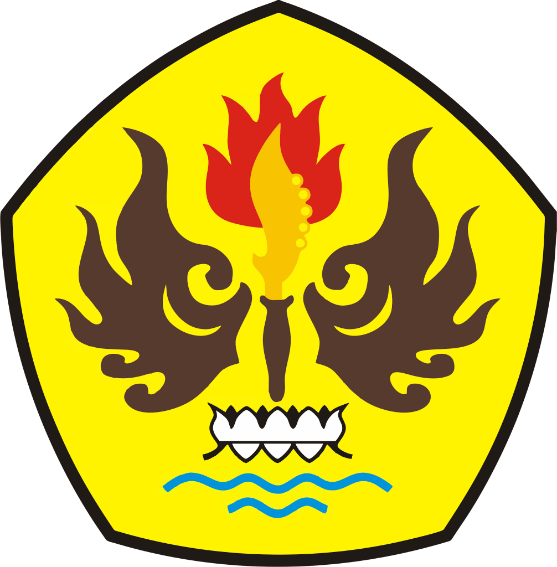 FAKULTAS ILMU SOSIAL DAN ILMU POLITIKUNIVERSITAS PASUNDANBANDUNG2019